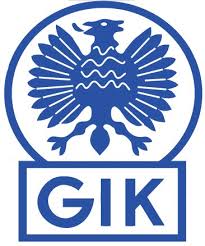 Plan 1Plan 2 Plan 3Plan 49:00P8 KB Karlskoga gul-FageråsP8 Grums röd-KB Karlskoga blåP8. Kila-Edsvalla/nor
9:40P9 Hammarö väst-HögbodaP9 Grums vit-Hammarö nordP9 Storfors-Carlstad vitP9 Hammarö öst-Carlstad svart10:20P9 Grums röd-Hammarö sydP8 Grums vit-KB Karlskoga gulP8 Fagerås-Grums rödP8 KB Karlskoga blå-Kila11:00P9 Nyedshov-Hammarö östP9 Hammarö väst-Grums vitP9 Högboda-Carlstad vitP9 Hammarö nord-Storfors11:40P9 Carlstad svart-Grums rödP8 Grums vit-Edsvalla/NorP8 KB Karlskoga gul-Grums rödP8 Fagerås-Kila12:40P9 Hammarö syd-NyedshovP9 Hammarö väst-StorforsP9 Grums vit-HögbodaP9 Hammarö nord-Carlstad vit13:20P9 Hammarö öst-Grums rödP8 Edsvalla/Nor-KB Karlskoga blåP8 Grums vit-FageråsP8 Grums röd-Kila14:00P9 Nyedshov-Carlstad svartP9 Carlstad vit-Hammarö sydP9 Grums vit-Storfors14:40P9 Hammarö öst-HögbodaP8 KB Karlskoga blå-Grums vitP8 Edsvalla/Nor-KB Karlskoga gul
15:20P9 Hammarö väst-NyedshovP9 Carlstad svart-Hammarö sydP9 Hammarö nord-Grums röd